от 27 декабря    2017 года             № 133Совет депутатов МО Красноозерное сельское поселение МО Приозерский муниципальный район Ленинградской области Решил:Внести в решение Совета депутатов № 89 от 13.12.2016 «О бюджете МО Красноозерное сельское поселение МО Приозерский муниципальный район Ленинградской области на 2017 год» следующие изменения и дополнения:Статья 1.В п.1 число «28027,4» по доходам заменить числом «32730,5», число «31556,0» расходы бюджета заменить числом «35757,5», число «3528,6» дефицит бюджета заменить числом «3027,0»Утвердить источники внутреннего финансирования дефицита бюджета муниципального образования Красноозерное сельское поселение муниципального образования Приозерский муниципальный район Ленинградской области на 2017 год согласно приложению №1 в новой редакции.Статья 2.В п.1 Утвердить в пределах общего объема доходов бюджета муниципального образования Красноозерное сельское поселение муниципального образования Приозерский муниципальный район Ленинградской области поступление доходов на 2017 год с внесенными изменениями согласно Приложению № 2 в новой редакции.В пункт 2 число «11443,0» заменить числом «19069,4»Статья 3.1.	В п.1 Утвердить перечень и коды главных администраторов доходов бюджета муниципального образования Красноозерное сельское поселение муниципального образования Приозерский муниципальный район Ленинградской области согласно приложению № 3 в новой редакцииСтатья 5.         1.  В п. 1 Утвердить в пределах общего объема расходов, установленного статьей 1 настоящего решения:распределение бюджетных ассигнований по целевым статьям (муниципальным программам и непрограммным направлениям деятельности), группам и подгруппам видов расходов, разделам и подразделам, и видам классификации расходов бюджетов   на 2017 год – согласно приложению № 6 в новой редакции.распределение бюджетных ассигнований по разделам, подразделам, целевым статьям (муниципальным программам и непрограммным направлениям деятельности), группам и подгруппам видов расходов, разделам и подразделам, и видам классификации расходов бюджетов на 2017 год – согласно приложению №7 в новой редакции.ведомственную структуру расходов бюджета муниципального образования        Красноозерное сельское поселение муниципального образования Приозерский                                                                                             муниципальный район Ленинградской области на 2017 год – согласно приложению      № 8 в новой редакции.   2.      В п. 3 число «3594,6» заменить числом «2917,1».  Статья 6.      В п.1 число «4729,8» заменить числом «4407,5».Настоящее решение подлежит официальному опубликованию в сетевом издании Леноблинформ http://www.lenoblinform.ru/ и размещению на официальном сайте муниципального образования Красноозерное сельское поселение муниципального образования Приозерский муниципальный район Ленинградской области http://krasnoozernoe.ru.            Настоящее решение вступает в силу после официального опубликования в средствах массовой информации.Глава муниципального образования                                       М.И. КаппушевС приложением к настоящему Решению можно ознакомиться на официальном сайте администрации муниципального образования Красноозерное сельское поселение http://krasnoozernoe.ru/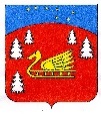 Совет депутатов муниципального образования Красноозерное сельское поселение муниципального образования Приозерский муниципальный район Ленинградской области.Р Е Ш Е Н И Е                   О внесении изменений и дополнений в решение Совета депутатов от 13.12.2016 года № 89 «О бюджете муниципального образования Красноозерное сельское поселение муниципального образования Приозерский муниципальный район Ленинградской области на 2017 год»